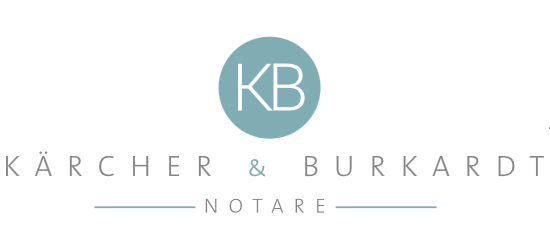 Daten zur Gründung einer UG (haftungsbeschränkt)  bei Notar Kärcher  bei Notarin BurkardtOder:Bitte beachten: Wir empfehlen, die firmenrechtliche Voranfrage bei der Industrie- und Handelskammer einzuholen.Ab Gründung muss die Zustellung von Post an die Geschäftsadresse möglich sein. Die Formulierung des Gegenstandes des Unternehmens muss eindeutig erkennbar und abgrenzbar sein. Allgemeine Formulierung wie z. B. „Handel mit Waren aller Art“ oder „Vermittlung von Dienstleistungen“ sind nicht eintragungsfähig.Auftrag an den NotarDer Notar wird beauftragt, Einsicht in das Handelsregister zu nehmen.Der Notar wird mit der Erstellung eines Entwurfs der Urkunde beauftragt. Mit der Entwurfsübersendung mittels unverschlüsselter E-Mail erklären wir uns ausdrücklich einverstanden. Die Kostenpflichtigkeit der Erstellung ist bekannt. Hinweis: Zum Termin bitte Ausweise mitbringen. (Ort, Datum, Unterschrift)Bitte ausgefüllt zurücksenden anNotare Kärcher & BurkardtWannenstr. 1 178056 Villingen-SchwenningenBei Rückfragen: 07720/99255-0E-Mail: kontakt@kb-notare.deDaten der zu gründenden GesellschaftDaten der zu gründenden GesellschaftFirmaSitzGeschäftsanschrift:Straße, Haus-Nr., PLZ, OrtHöhe des Stammkapitals________________€Einzahlung voll		 zur HälfteGegenstand des UnternehmensGesellschafter 1Gesellschafter 2Anrede Frau		Herr Frau		 HerrFamiliennameVorname(n)GeburtsnameGeburtsdatumStraße, Haus-Nr.PLZ WohnortStaatsangehörigkeitSind Ihre deutschen Sprachkenntnisse ausreichend? ja			 nein ja			 neinTelefonnummerE-Mail Adresse Sie weisen sich aus durch Personalausweis
 Reisepass von:       ____________ Personalausweis
 Reisepass von:       ____________Aufteilung des Stammkapitals auf die Gesellschafter (Anzahl der Anteile)Stammeinlagebetrag________________€________________€Geschäftsführer 1Geschäftsführer 2Geschäftsführer 2Anrede Frau		Herr Frau		 Herr Frau		 HerrFamiliennameVorname(n)GeburtsnameGeburtsdatumStraße, Haus-Nr.PLZ WohnortStaatsangehörigkeitSind Ihre deutschen Sprachkenntnisse ausreichend? ja			 nein ja			 nein ja			 neinTelefonnummerE-Mail Adresse Sie weisen sich aus durch Personalausweis
 Reisepass von:       ____________ Personalausweis
 Reisepass von:       ____________ Personalausweis
 Reisepass von:       ____________Vertretungs-berechtigung konkret allein
 nur gemeinschaftlich mit einem Prokuristen allein
 nur gemeinschaftlich mit einem Prokuristen allein
 nur gemeinschaftlich mit einem Prokuristen§ 181 BGB Befreiung erteilt? ja			 nein ja			 nein ja			 neinGründung mit Musterprotokoll (nur empfehlenswert bei Ein-Mann-Gesellschaft, höchstens ein Geschäftsführer und bis zu drei Gesellschafter)Gründung mit Musterprotokoll (nur empfehlenswert bei Ein-Mann-Gesellschaft, höchstens ein Geschäftsführer und bis zu drei Gesellschafter)Gründung mit Musterprotokoll (nur empfehlenswert bei Ein-Mann-Gesellschaft, höchstens ein Geschäftsführer und bis zu drei Gesellschafter) ja									 nein ja									 nein ja									 neinGründung mit individueller Satzung (= Gesellschaftsvertrag) ja									 neinFalls ja: Gesellschaftsvertrag wird selbst erstellt (bitte als Word-Datei beifügen) Gesellschaftsvertrag wird vom Notar erstellt